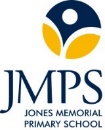 Jones Memorial Primary School inc Reception, ASD Unit and LSC Holiday Listand Closures for School Development2022/2023  Please retain this for future reference    Autumn TermFirst Day of Autumn Term – Tuesday 30th August – Rec, Year 1, Stepping Stones & LSC  9.00am - 12.00pmSecond Day of Autumn Term – Wednesday 31st August – EVERYONE IN SCHOOL 9.00am - 12.00pmNo Transport available on above datesAugust Bank Holiday                       …………………………………………    Monday 29th August 2022School Development (No Pupils)                                             Monday 31st October 2022Autumn TermFirst Day of Autumn Term – Tuesday 30th August – Rec, Year 1, Stepping Stones & LSC  9.00am - 12.00pmSecond Day of Autumn Term – Wednesday 31st August – EVERYONE IN SCHOOL 9.00am - 12.00pmNo Transport available on above datesAugust Bank Holiday                       …………………………………………    Monday 29th August 2022School Development (No Pupils)                                             Monday 31st October 2022Autumn TermFirst Day of Autumn Term – Tuesday 30th August – Rec, Year 1, Stepping Stones & LSC  9.00am - 12.00pmSecond Day of Autumn Term – Wednesday 31st August – EVERYONE IN SCHOOL 9.00am - 12.00pmNo Transport available on above datesAugust Bank Holiday                       …………………………………………    Monday 29th August 2022School Development (No Pupils)                                             Monday 31st October 2022Halloween Holiday…………………………………………Tuesday 1st November – Friday 4th November 2022School Development (No Pupils)             Christmas Holidays…………………………………………Wednesday 21st December 2022Thursday 22nd December 2022 – Tuesday 3rd January 2023On the last day of Autumn Term, Tuesday 20th  December 2022 school will finish at 12.00pmOn the last day of Autumn Term, Tuesday 20th  December 2022 school will finish at 12.00pmOn the last day of Autumn Term, Tuesday 20th  December 2022 school will finish at 12.00pmSpring Term(First Day of Spring Term Wednesday 4th January 2023)Spring Term(First Day of Spring Term Wednesday 4th January 2023)Spring Term(First Day of Spring Term Wednesday 4th January 2023)  St Patrick’s Bank Holiday  ………………………………………..Friday 17th March 2023  School Development (No Pupils) Monday 3rd April 2023  Easter Holidays ………………………………………...Tuesday 4th April  2023 -  Friday 14th April 2023 (inc)On the last day of Spring Term, Friday 31st March 2023 school will finish at 12.00pmOn the last day of Spring Term, Friday 31st March 2023 school will finish at 12.00pmOn the last day of Spring Term, Friday 31st March 2023 school will finish at 12.00pmSummer Term(First Day of Summer Term Monday 17th April 2023)Summer Term(First Day of Summer Term Monday 17th April 2023)Summer Term(First Day of Summer Term Monday 17th April 2023)Bank HolidaySchool Development (No Pupils)Monday 1st May 2023Friday 26th May 2022Bank Holiday …………………………………………Monday 29th May 2023On the last day of Summer Term, Friday 30th June 2022 school will finish at 12.00pmOn the last day of Summer Term, Friday 30th June 2022 school will finish at 12.00pmOn the last day of Summer Term, Friday 30th June 2022 school will finish at 12.00pm